Приложение 1 к приказу МАУ ИМЦ                                                                                            № ________от ____________2023 г.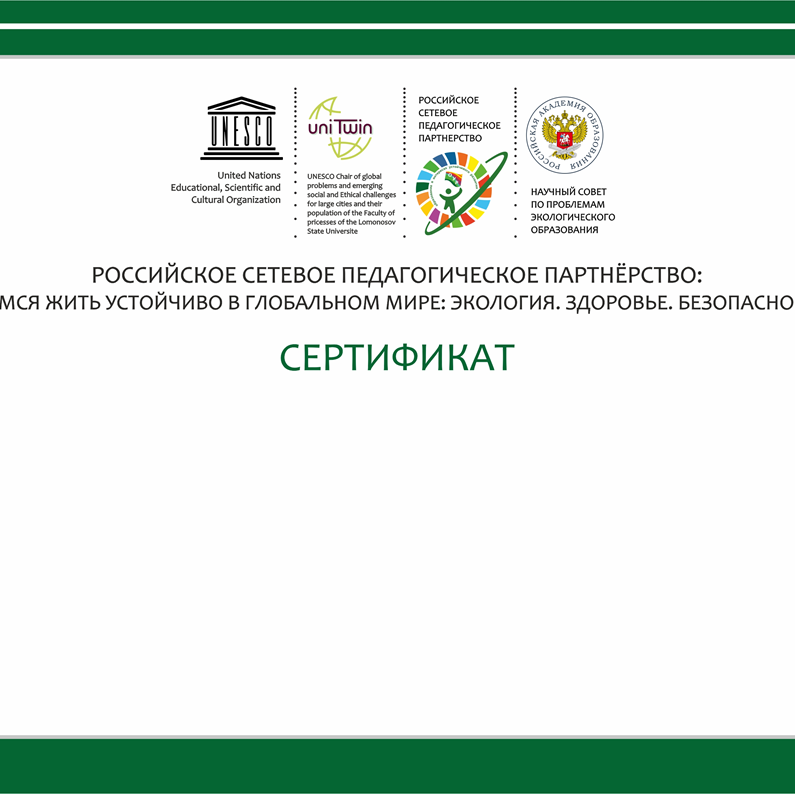 Положение о Всероссийском творческом конкурсе для детей, подростков и молодежи «Наследие России: культурные праздники и памятные даты» 	1. Общие положения.1.1. Всероссийский творческий конкурс для детей, подростков и молодежи «Наследие России: культурные праздники и памятные даты» проводится в рамках реализации плана Российского сетевого педагогического партнерства «Учимся жить устойчиво в глобальном мире: Экология. Здоровье. Безопасность!».1.2. Настоящее Положение определяет общий порядок организации и условия проведения Всероссийского творческого конкурса для детей, подростков и молодежи «Наследие России: культурные праздники и памятные даты» (далее – Конкурс).1.3. Организаторами Конкурса выступают:Российское сетевое педагогическое партнерство «Учимся жить устойчиво в глобальном мире: Экология. Здоровье. Безопасность»; МАУ ИМЦ г. Томска.1.4. Мероприятие является платной образовательной услугой: «Сопровождение педагогических и руководящих работников в конкурсах и мероприятиях сверх услуг, финансируемых бюджетом» (Всероссийский творческий конкурс для детей, подростков и молодежи «Наследие России: культурные праздники и памятные даты»).2. Цель и задачи Конкурса.2.1. Цель Конкурса: создание организационно-методических условий для реализации в образовательных организациях культурных практик формирования у детей, подростков и молодежи первичных основ экологической культуры, экологической грамотности у подрастающего поколения.2.2. Задачи:ознакомление участников Конкурса с российскими праздниками и памятными датами;содействие формированию традиций в образовательных организациях;привлечение внимания к ценности культурного наследия России;развитие у детей, подростков и молодежи художественного восприятия и эмоциональной отзывчивости на окружающий мир;удовлетворение потребности участников Конкурса в самовыражении через развитие творчества.Участники конкурса.Конкурс проводится среди обучающихся дошкольных образовательных организаций, общеобразовательных организаций, учреждений дополнительного образования, среди обучающихся по образовательным программам среднего профессионального образования, программы бакалавриата, специалитета или программы магистратуры, студентов высших учебных заведений.Возраст участников не ограничен. Количество участников конкурса от организации не ограничено.Условия проведения Конкурса и требования к оформлению работ.К Конкурсу допускаются работы, выполненные в следующих номинациях:«Наши руки не знают скуки» (поделки, рисунки, коллаж, плакат, буклет по теме конкурса и др.) в разных техниках:«Рисунок. Живопись. Акварель»;«Графика»;«Пластилиновая живопись. Пластилинография»;«Смешанные техники»;«Коллаж»;«Аппликация»;«Поделка».ПрезентацияВидеороликДругое.Тематика конкурсных работ (праздник/памятная дата) определяется участником самостоятельно из примерного перечня основных государственных и народных праздников, памятных дат в календарном плане воспитательной работы в образовательных организациях в соответствии с ФОП (приложение № 1 для участников из детских садов, приложение № 2 – для всех остальных участников). Допускается тематика, не указанная в перечне, и может определяться по ключевым направлениям воспитания и дополнительного образования в части, формируемой участниками образовательных отношений.Содержанием презентации/видеоролика может быть фото, видеокадры, информация о проведенных в учреждении праздников/памятных дат, раскрывающие воспитательный потенциал организуемой работы с обучающимися.Количество представляемых на Конкурс материалов не ограничивается.4.4. Все представленные на Конкурс работы должны быть авторскими. Допускаются коллективные работы при условии индивидуальной оплаты за каждого участника.4.5. Допускается формат плоскостных работ А-3, А-4 с обязательной этикеткой (для п.4.1.1):Образец оформления этикетки- Название работы, номинация- Наименование ОО, регион- ФИО участника, возраст- ФИО педагога, преподавателя (сопровождающего)4.6. Работа должна сопровождаться заявкой (образец заявки):4.6. Если работа выполнения в формате презентации/видеоролика, то необходимо на титульном листе/кадре оформить информационную заставку с указанием автора конкурсной работы, краткого наименования места работы, региона.Критерии отбора работ Конкурса.- соответствие тематике Конкурса;- содержательность;- креативность, оригинальность;- качество исполнения;- эстетичность.Организация Конкурса6.1. Организацию и проведение Конкурса осуществляет оргкомитет (он же жюри), утвержденный Организационным комитетом конкурса.6.2. Оргкомитет обеспечивает равные условия, объективность оценивания всем участникам Конкурса.6.3. Работы по завершению Конкурса не рецензируются.Жюри Конкурса осуществляет оценку работ, определяет победителей и призеров в соответствии с настоящим Положением.7. Сроки проведения Конкурса.7.1. Срок приема работ участников Конкурса – 20 ноября 2023 г. – 31 января 2024 г.7.2. Сроки подведения итогов конкурса в 2 этапа: 1 этап: 22 декабря 2023 г. (для работ, поступивших до 15 декабря 2023 г.);2 этап: 6 февраля 2024 г. (для работ, поступивших до 31 января 2024 г.).7.3. Итоги конкурса (протокол) будут представлены на сайте http://partner-unitwin.net и в чате VK Сферум " Учимся жить устойчиво!"  в 2 этапа: 1 этап: до 23 декабря 2023 г. (для работ, поступивших до 15 декабря 2023 г.);2 этап: до 7 февраля 2024 г. (для работ, поступивших до 31 января 2024 г.).7.4. Срок подготовки электронных грамот победителей и призеров, сертификатов участников – до 18 февраля 2024 г.7.5. Работы, поступившие после 31 января 2024 года, оформленные с нарушениями требований, а также без оригиналов документов и квитанции об оплате к участию в Конкурсе не допускаются.	8. Финансовые условия участия в Конкурсе.8.1.  Участие в конкурсе платное - 200 рублей на одну заявку (допустимо участие до 3 человек на одну заявку). Например, если в конкурсе участвуют 3 человека, соответственно, оплата составляет 600 рублей и т.п. 8.2.  Документы, на основе которых осуществляются платные услуги, размещены на сайте http://partner-unitwin.net. Дополнительно будет сделана рассылка документов (заявление, договор, акт, согласие на обработку персональных данных).8.3.   Для того, чтобы принять участие, необходимо:Шаг 1. Оплатить участие в конкурсе по реквизитам, указанным в квитанции (скачать квитанцию в разделе «Формы документов для оплаты». Оплату можно произвести онлайн через Сбербанк по реквизитам, указанным в квитанции, далее – сохранить чек об оплате). Если от образовательной организации несколько работ (несколько заявок), можно оплатить одним чеком, а затем откопировать по количеству заявок и приложить к каждому пакету документов.Шаг 2. Скачать и заполнить документы родителям (законным представителям, в случае, если участник Конкурса до 18 лет).: договор, акт, заявление и согласие на обработку персональных данных СИНЕЙ пастой, НЕ проставляя и НЕ изменяя даты, не допускаются исправления и использование корректора. Если заявка коллективная, то пакет документов заполняет родитель (законный представитель) каждого ребенка (в случае, если участник до 18 лет). Например, если в конкурсе участвуют 3 обучающихся, соответственно заполняется 3 комплекта документов, т.к. сумма оплаты составляет 600 рублей и т.п. Если участнику более 18 лет (студенты), то заполняется пакет документов для совершеннолетних обучающихся.Шаг 3. Заполнить ЗАЯВКУ в формате Word (п.4.6 настоящего положения). Если участие коллективное, то в отдельной строке в таблицу вносятся данные на каждого участника. Если от образовательной организации несколько работ, оформляется один сопроводительный лист (заявка) с указанием данных всех обучающихся-участников Конкурса.Шаг 4. Сделать фото (скан) конкурсной работы (если это рисунок, аппликация, фотоколлаж). ВНИМАНИЕ!!! Файл с фото (скан) творческой работы необходимо подписать по фамилии участника Конкурса и регион.Шаг 5. Выслать конкурсную работу (фото, скан, презентация), заявку в формате Word, фото (скан) чека об оплате, на электронный адрес –  fateevaoi80@yandex.ru с пометкой в теме письма – ПРАЗДНИКИ_ регион. НАПРИМЕР: ПРАЗДНИКИ, г. Тверь. Шаг 6. Для участников регионов РФ, кроме города Томска, Северска, Томского района приложить скан квитанции об оплате и отправить по почте России до 25 января 2024 г. оригиналы всех заполненных документов, не скрепляя листы между собой (договор, акт, заявление, согласие на обработку персональных данных, чек об оплате) по адресу: 634041, МАУ ИМЦ г. Томск, ул. Киевская 89. На конверте в графе КОМУ – написать МАУ ИМЦ (организация)! для Лалетиной Марины Викторовны.Если пакет документов отправлен заказным письмом, то необходимо по адресу: fateevaoi80@yandex.ru сообщить номер трека и дату отправления. Внимание! Всем участникам из города Томска, Северска, Томского района заполненный пакет документов, не скрепляя листы между собой, (договор, акт, заявление, согласие на обработку персональных данных, чек об оплате) необходимо привезти по адресу: г. Томск, ул. Киевская 89, понедельник-пятница с 9.00-13.00, 14.00-16.30 (звонок на входе). Обращаем Ваше внимание, что без оригиналов документов и квитанции об оплате конкурсные работы не принимаются.9. Награждение победителей и призёров.Победители и призеры в каждой номинации награждаются электронными грамотами за 1, 2, 3 места, ссылка для скачивания будет опубликована не позднее 15 февраля 2024 г.Итоги конкурса будут озвучены на сайте: http://partner-unitwin.net/, а также в чате VK Сферум " Учимся жить устойчиво!"  и в сообществе VK Учимся жить устойчиво! Контактная информация: fateevaoi80@yandex.ru, 8-952-891-98-71, Фатеева Ольга Ивановна, 8-952-892-54-40, Осипова Оксана Александровна, заместитель директора по развитию МАУ ИМЦ.Приложение к положению № 1Примерный перечень основных государственных и народных праздников, памятных дат в календарном плане воспитательной работы в дошкольных образовательных организациях (п.36.4 ФОП ДО)Январь:27 января: День снятия блокады Ленинграда; День освобождения Красной армией крупнейшего «лагеря смерти» Аушвиц-Биркенау (Освенцима) - День памяти жертв Холокоста (рекомендуется включать в план воспитательной работы с дошкольниками регионально и/или ситуативно).Февраль:2 февраля: День разгрома советскими войсками немецко-фашистских войск в Сталинградской битве (рекомендуется включать в план воспитательной работы с дошкольниками регионально и/или ситуативно);8 февраля: День российской науки;15 февраля: День памяти о россиянах, исполнявших служебный долг за пределами Отечества;21 февраля: Международный день родного языка;23 февраля: День защитника Отечества.Март:8 марта: Международный женский день;18 марта: День воссоединения Крыма с Россией (рекомендуется включать в план воспитательной работы с дошкольниками регионально и/или ситуативно);27 марта: Всемирный день театра.Апрель:12 апреля: День космонавтики;Май:1 мая: Праздник Весны и Труда;9 мая: День Победы;19 мая: День детских общественных организаций России;24 мая: День славянской письменности и культуры.Июнь:1 июня: День защиты детей;6 июня: День русского языка;12 июня: День России;21 июня: День памяти и скорби.Июль:8 июля: День семьи, любви и верности.Август:12 августа: День физкультурника;22 августа: День Государственного флага Российской Федерации;27 августа: День российского кино.Сентябрь:1 сентября: День знаний;2 сентября: День окончания Второй мировой войны, День солидарности в борьбе с терроризмом;8 сентября: Международный день распространения грамотности;27 сентября: День воспитателя и всех дошкольных работников.Октябрь:1 октября: Международный день пожилых людей; Международный день музыки;2 октября: День защиты животных;5 октября: День учителя;Третье воскресенье октября: День отца в России.Ноябрь:4 ноября: День народного единства;8 ноября: День памяти погибших при исполнении служебных обязанностей сотрудников органов внутренних дел России;Последнее воскресенье ноября: День матери в России;30 ноября: День Государственного герба Российской Федерации.Декабрь:3 декабря: День неизвестного солдата; Международный день инвалидов (рекомендуется включать в план воспитательной работы с дошкольниками регионально и/или ситуативно);4 декабря: День добровольца (волонтера) в России;8 декабря: Международный день художника;9 декабря: День Героев Отечества;12 декабря: День Конституции Российской Федерации;30 декабря: Новый год.Приложение к положению № 2п. 174. Федеральный календарный план воспитательной работыСентябрь:1 сентября: День знаний;3 сентября: День окончания Второй мировой войны, День солидарности в борьбе с терроризмом;8 сентября: Международный день распространения грамотности;10 сентября: Международный день памяти жертв фашизма.Октябрь:1 октября: Международный день пожилых людей; Международный день музыки;4 октября: День защиты животных;5 октября: День учителя;25 октября: Международный день школьных библиотек;Третье воскресенье октября: День отца.Ноябрь:4 ноября: День народного единства;8 ноября: День памяти погибших при исполнении служебных обязанностей сотрудников органов внутренних дел России;Последнее воскресенье ноября: День Матери;30 ноября: День Государственного герба Российской Федерации.Декабрь:3 декабря: День неизвестного солдата; Международный день инвалидов;5 декабря: День добровольца (волонтера) в России;9 декабря: День Героев Отечества;12 декабря: День Конституции Российской Федерации.Январь:25 января: День российского студенчества;27 января: День полного освобождения Ленинграда от фашистской блокады, День освобождения Красной армией крупнейшего "лагеря смерти" Аушвиц-Биркенау (Освенцима) - День памяти жертв Холокоста.Февраль:2 февраля: День разгрома советскими войсками немецко-фашистских войск в Сталинградской битве;8 февраля: День российской науки;15 февраля: День памяти о россиянах, исполнявших служебный долг за пределами Отечества;21 февраля: Международный день родного языка;23 февраля: День защитника Отечества.Март:8 марта: Международный женский день;18 марта: День воссоединения Крыма с Россией27 марта: Всемирный день театра.Апрель:12 апреля: День космонавтики;19 апреля: День памяти о геноциде советского народа нацистами и их пособниками в годы Великой Отечественной войныМай:1 мая: Праздник Весны и Труда;9 мая: День Победы;19 мая: День детских общественных организаций России;24 мая: День славянской письменности и культуры.Июнь:1 июня: День защиты детей;6 июня: День русского языка;12 июня: День России;22 июня: День памяти и скорби;27 июня: День молодежи.Июль:8 июля: День семьи, любви и верности.Август:Вторая суббота августа: День физкультурника;22 августа: День Государственного флага Российской Федерации;27 августа: День российского кино.     № п/ пФамилия, имя ребенкаВозрастНазвание работыНаименование образовательной организации (сокращенное), регион, населенный пункт (город, поселок и т.п.)ФИО сопровождающего педагога/преподавателя (при наличии)ФИО родителя (законного представителя) по договору – в случае, если участнику менее 18 летКонтактный телефон педагога Электронный адрес педагога